Publicado en Vitoria el 16/04/2018 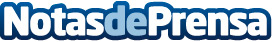 Marianistas y Olabide, campeones de la Copa Colegial en Vitoria- GasteizEl Olabide en categoría femenina, y el Koldo Mitxelena en masculina, son subcampeonas y subcampeones, respectivamente, de esta competición escolar en la que han participado 13 colegios de Vitoria.   La Copa Colegial se enmarca dentro del proyecto educativo "Basketball is Education", promovido por la Fundación Baloncesto Colegial y la Obra Social "la Caixa", con la colaboración de  Santalucía, Bifrutas, Wibo, NBN23, Euroleague Basketball
Datos de contacto:Ramón Oliver915901582Nota de prensa publicada en: https://www.notasdeprensa.es/marianistas-y-olabide-campeones-de-la-copa Categorias: Básquet País Vasco Ocio para niños http://www.notasdeprensa.es